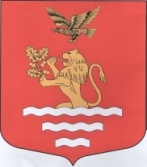 МУНИЦИПАЛЬНЫЙ СОВЕТМУНИЦИПАЛЬНОЕ ОБРАЗОВАНИЕМУНИЦИПАЛЬНЫЙ ОКРУГЧКАЛОВСКОЕСАНКТ-ПЕТЕРБУРГАул. Большая Зеленина, д. 20, Санкт-Петербург, 197110тел/факс: (812) 230-94-87, www.mo-chkalovskoe.ru; e-mail:mo-chkalovskoe@yandex.ruРЕШЕНИЕ От  26 декабря  2013 года                                                                            №16/4Об утверждении «Порядка ведении реестров муниципального имущества Муниципального образования муниципальный округ Чкаловское»В соответствии с частью 5 статьи 51 Федерального закона от 6 октября 2003 г. N 131-ФЗ "Об общих принципах организации местного самоуправления в Российской Федерации", Приказом Министерства экономического развития РФ от 30 августа 2011 г. N 424 "Об утверждении Порядка ведения органами местного самоуправления реестров муниципального имущества",Муниципальный СоветРЕШИЛУтвердить «Порядок ведения Реестров муниципального имущества Муниципального образования муниципальный округ Чкаловское» в соответствии с Приложением № 1 к настоящему решениюУполномочить Местную Администрацию Муниципального образования муниципальный округ Чкаловское вести Реестры муниципального имущества Муниципального образования муниципальный округ Чкаловское.Опубликовать настоящее решение в ближайшем номере газеты «На Островах и рядом» и разместить в сети интернет на официальном сайте www.mo-chkalovskoe.ru. Настоящее решение вступает в законную силу со дня его официального опубликования (обнародования). Контроль за выполнением данного решения оставляю за собой.Председатель Муниципального Совета-Глава Муниципального образованияМуниципальный округ Чкаловское                                          Н.Л. МартиновичПриложение № 1к решению Муниципального Совета Муниципального образования муниципальный округ Чкаловскоеот 26 декабря .2013 № 16/4Порядок ведения Реестра муниципального имущества Муниципального образования муниципальный округ ЧкаловскоеОбщие положенияНастоящий Положение  устанавливает правила ведения органами местного самоуправления  Муниципального образования муниципальный округ Чкаловское реестров  муниципального имущества (далее также – Реестр, реестры), в том числе правила внесения сведений об имуществе в реестры, общие требования к порядку предоставления информации из реестров, состав информации о муниципальном имуществе, принадлежащем на вещном праве или в силу закона органам местного самоуправления Муниципального образования муниципальный округ Чкаловское.В настоящем положении под Реестром понимается информационная система, представляющая собой построенную на единых методологических принципах базу данных, содержащую структурированный перечень объектов учёта и данные по ним. Целью создания и ведения Реестров является организация учёта  муниципального имущества на территории  Муниципального образования муниципальный округ Чкаловское, анализ состояния, экономической и социальной эффективности использования муниципального имущества. 1.4.При ведении Реестров муниципального имущества Муниципального образования муниципальный округ Чкаловское  Местная Администрация Муниципального образования муниципальный округ Чкаловское (далее -Местная Администрация, Реестродержатель) руководствуется Конституцией Российской Федерации, федеральными законами, Уставом Санкт-Петербурга, законами Санкт-Петербурга, Приказом Министерства экономического развития РФ от 30.08.2011 N 424 «Об утверждении Порядка ведения органами местного самоуправления реестров муниципального имущества», Уставом Муниципального образования муниципальный округ Чкаловское, решениями Муниципального Совета Муниципального образования муниципальный округ Чкаловское и настоящим Положением. 2 Объекты учета в Реестрах2. 1. Объектами учета в реестрах являются:- находящееся в муниципальной собственности недвижимое имущество (здание, строение, сооружение или объект незавершенного строительства, земельный участок, жилое, нежилое помещение или иной прочно связанный с землей объект, перемещение которого без соразмерного ущерба его назначению невозможно, либо иное имущество, отнесенное законом к недвижимости);- находящееся в муниципальной собственности движимое имущество, акции, доли (вклады) в уставном (складочном) капитале хозяйственного общества или товарищества либо иное не относящееся к недвижимости имущество, стоимость которого превышает 40 000 (сорок тысяч) рублей, а также особо ценное движимое имущество, закрепленное за бюджетными муниципальными учреждениями и определенное в соответствии с Федеральным законом от 12 января 1996 г. N 7-ФЗ "О некоммерческих организациях";- муниципальные унитарные предприятия, муниципальные учреждения, хозяйственные общества, товарищества, акции, доли (вклады) в уставном (складочном) капитале которых принадлежат Муниципальному образованию, иные юридические лица, учредителем (участником) которых является Муниципальное образование..3. Ведение Реестров3.1. . Ведение реестров осуществляется Местной Администрацией Муниципального образования муниципальный округ Чкаловское.Местная Администрация обязана:- обеспечивать соблюдение правил ведения реестра и требований, предъявляемых к системе ведения реестра;- обеспечивать соблюдение прав доступа к реестру и защиту государственной и коммерческой тайны;- осуществлять информационно-справочное обслуживание, выдавать выписки из реестров.3.2. Реестр состоит из 3 разделов.В раздел 1 включаются сведения о муниципальном недвижимом имуществе, в том числе:- наименование недвижимого имущества;- адрес (местоположение) недвижимого имущества;- кадастровый номер муниципального недвижимого имущества;- площадь, протяженность и (или) иные параметры, характеризующие физические свойства недвижимого имущества;- сведения о балансовой стоимости недвижимого имущества и начисленной амортизации (износе);- сведения о кадастровой стоимости недвижимого имущества;- даты возникновения и прекращения права муниципальной собственности на недвижимое имущество;- реквизиты документов - оснований возникновения (прекращения) права муниципальной собственности на недвижимое имущество;- сведения о правообладателе муниципального недвижимого имущества;- сведения об установленных в отношении муниципального недвижимого имущества ограничениях (обременениях) с указанием основания и даты их возникновения и прекращения.В раздел 2 включаются сведения о муниципальном движимом имуществе, в том числе:- наименование движимого имущества;- сведения о балансовой стоимости движимого имущества и начисленной амортизации (износе);- даты возникновения и прекращения права муниципальной собственности на движимое имущество;- реквизиты документов - оснований возникновения (прекращения) права муниципальной собственности на движимое имущество;- сведения о правообладателе муниципального движимого имущества;- сведения об установленных в отношении муниципального движимого имущества ограничениях (обременениях) с указанием основания и даты их возникновения и прекращения.В отношении акций акционерных обществ в раздел 2 реестра также включаются сведения о:- наименовании акционерного общества-эмитента, его основном государственном регистрационном номере;- количестве акций, выпущенных акционерным обществом (с указанием количества привилегированных акций), и размере доли в уставном капитале, принадлежащей муниципальному образованию, в процентах;- номинальной стоимости акций.В отношении долей (вкладов) в уставных (складочных) капиталах хозяйственных обществ и товариществ в раздел 2 реестра также включаются сведения о:- наименовании хозяйственного общества, товарищества, его основном государственном регистрационном номере;- размере уставного (складочного) капитала хозяйственного общества, товарищества и доли муниципального образования в уставном (складочном) капитале в процентах.В раздел 3 включаются сведения о муниципальных унитарных предприятиях, муниципальных учреждениях, хозяйственных обществах, товариществах, акции, доли (вклады) в уставном (складочном) капитале которых принадлежат муниципальным образованиям, иных юридических лицах, в которых муниципальное образование является учредителем (участником), в том числе:- полное наименование и организационно-правовая форма юридического лица;- адрес (местонахождение);- основной государственный регистрационный номер и дата государственной регистрации;- реквизиты документа - основания создания юридического лица (участия муниципального образования в создании (уставном капитале) юридического лица);- размер уставного фонда (для муниципальных унитарных предприятий);- размер доли, принадлежащей муниципальному образованию в уставном (складочном) капитале, в процентах (для хозяйственных обществ и товариществ);- данные о балансовой и остаточной стоимости основных средств (фондов) (для муниципальных учреждений и муниципальных унитарных предприятий);- среднесписочная численность работников (для муниципальных учреждений и муниципальных унитарных предприятий).Разделы 1 и 2 группируются по видам имущества и содержат сведения о сделках с имуществом. Раздел 3 группируется по организационно-правовым формам лиц.3.3. Реестры ведутся на бумажных и электронных носителях. В случае несоответствия информации на указанных носителях приоритет имеет информация на бумажных носителях.Реестры должны храниться и обрабатываться в местах, недоступных для посторонних лиц, с соблюдением условий, обеспечивающих предотвращение хищения, утраты, искажения и подделки информации.Документы реестров хранятся в соответствии с Федеральным законом от 22 октября 2004 г. N 125-ФЗ "Об архивном деле в Российской Федерации" (Собрание законодательства Российской Федерации, 2004, N 43, ст. 4169; 2006, N 50, ст. 5280; 2007, N 49, ст. 6079; 2008, N 20, ст. 2253; 2010, N 19, ст. 2291; N 31, ст. 4196).3.4.. Основанием для включения конкретного объекта в Реестр являются документальные основания приобретения Муниципальным образованием муниципальный округ Чкаловское права муниципальной собственности на соответствующее имущество (договоры) и документы, устанавливающие в соответствии с действующим законодательством, право муниципальной собственности Муниципального образования муниципальный округ Чкаловское  соответствующее имущество (свидетельства о государственной регистрации прав для объектов недвижимости, свидетельство о государственной регистрации транспортного средства для объектов движимого имущества и т.д.). Заявление с приложением заверенных копий документов предоставляется в Местную Администрацию Муниципального образования муниципальный округ Чкаловское  в 2-недельный срок с момента возникновения, изменения или прекращения права на объекты учета (изменения сведений об объектах учета).3.5 Исключение объектов учёта из Реестра осуществляется в связи с прекращением права муниципальной собственности Муниципального образования муниципальный округ Чкаловское  на соответствующее имущество по следующим основаниям: отчуждение муниципального имущества в соответствии с договором; списания имущества в связи с его износом; ликвидация или реорганизация юридических лиц, учредителем которых выступает Муниципальное образование муниципальный округ Чкаловское;  3.6.Основанием для принятия решения об исключении движимого и недвижимого имущества из Реестра являются соответствующие договоры, а для объектов недвижимости - соответствующие договоры и документы, удостоверяющие в соответствии с действующим законодательством, прекращение права муниципальной собственности (свидетельство о государственной регистрации права собственности на объект недвижимости за иным лицом). Основанием для принятия решения об исключении из Реестра муниципального имущества юридических лиц, учредителем которых выступает Муниципальное образование муниципальный округ Чкаловское, вследствие их ликвидации или реорганизации является выписка об исключении соответствующего юридического лица из ЕГРЮЛ. Основанием для принятия решения об исключении имущества из Реестра вследствие его износа (списание муниципального имущества) являются акты о списании муниципального имущества, оформленные в соответствии с требованиями действующего законодательства. 3.7.Сведения о создании Муниципальным образованием муниципальный округ Чкаловское  муниципальных унитарных предприятий, муниципальных учреждений, хозяйственных обществ и иных юридических лиц, а также об участии муниципальных образований в юридических лицах вносятся в реестр на основании принятых решений о создании (участии в создании) таких юридических лиц.Внесение в реестр записей об изменении сведений о муниципальных унитарных предприятиях, муниципальных учреждениях и иных лицах, учтенных в разделе 3 реестра, осуществляется на основании письменных заявлений указанных лиц, к которым прилагаются заверенные копии документов, подтверждающих изменение сведений.. Соответствующие заявления предоставляются в Местную Администрацию Муниципального образования муниципальный округ Чкаловское ,  в 2-недельный срок с момента изменения сведений об объектах учета.3.8. В отношении объектов казны Муниципального образования сведения об объектах учета и записи об изменении сведений о них вносятся в реестр на основании надлежащим образом заверенных копий документов, подтверждающих приобретение Муниципальным образованием имущества, возникновение, изменение, прекращение права муниципальной собственности на имущество, изменений сведений об объектах учета. Копии указанных документов предоставляются в Местную Администрацию Муниципального образования муниципальный округ Чкаловское (должностному лицу такого органа, ответственному за ведение реестра), в 2-недельный срок с момента возникновения, изменения или прекращения права муниципального образования на имущество (изменения сведений об объекте учета) должностными лицами органов местного самоуправления, ответственными за оформление соответствующих документов.3.9. В случае, если установлено, что имущество не относится к объектам учета либо имущество не находится в собственности Муниципального образования муниципальный округ Чкаловское, не подтверждены права лица на муниципальное имущество, правообладателем не представлены или представлены не полностью документы, необходимые для включения сведений в реестр, Местная Администрация Муниципального образования муниципальный округ Чкаловское принимает решение об отказе включения сведений об имуществе в реестр.При принятии решения об отказе включения в реестр сведений об объекте учета правообладателю направляется письменное сообщение об отказе (с указанием его причины).Решение органа местного самоуправления об отказе включения в реестр сведений об объектах учета может быть обжаловано правообладателем в порядке, установленном законодательством Российской Федерации.3.10. Сведения об объектах учета, содержащихся в реестрах, носят открытый характер и предоставляются любым заинтересованным лицам в виде выписок из реестров. Предоставление сведений об объектах учета осуществляется Местной Администрацией Муниципального образования муниципальный округ Чкаловское, на основании письменных запросов в 10-дневный срок со дня поступления запроса.